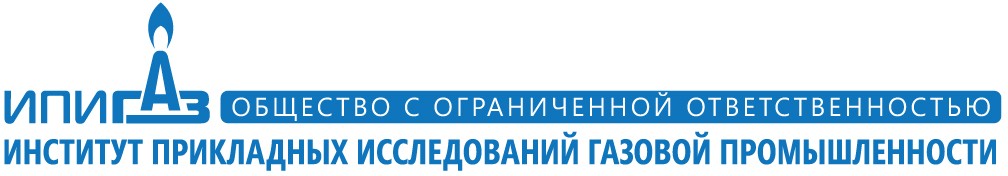 Заказчик – ООО «Газпром проектирование»«Газопровод межпоселковый с. Темясово – д. Аминево – д.Верхнеидрисово – д. Нижнеидрисово – д. Кульчурово – д. Муллакаево Баймакского района Республики Башкортостан»ПРОЕКТ МЕЖЕВАНИЯ ТЕРРИТОРИИЗаказчик – ООО «Газпром проектирование»«Газопровод межпоселковый с. Темясово – д. Аминево – д. Верхнеидрисово– д. Нижнеидрисово – д. Кульчурово – д. Муллакаево Баймакского района Республики Башкортостан»ПРОЕКТ МЕЖЕВАНИЯ ТЕРРИТОРИИГЛАВНЫЙ ИНЖЕНЕРГЛАВНЫЙ ИНЖЕНЕР ПРОЕКТАА. П. ДЕМИНА. А. СОЛОНИЦЫН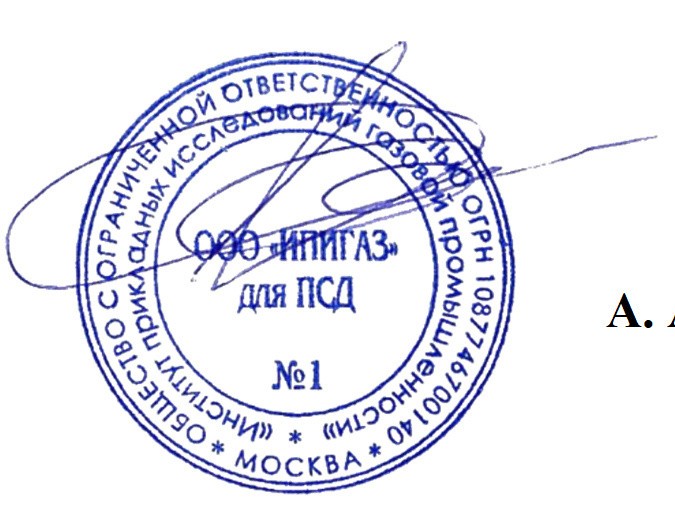 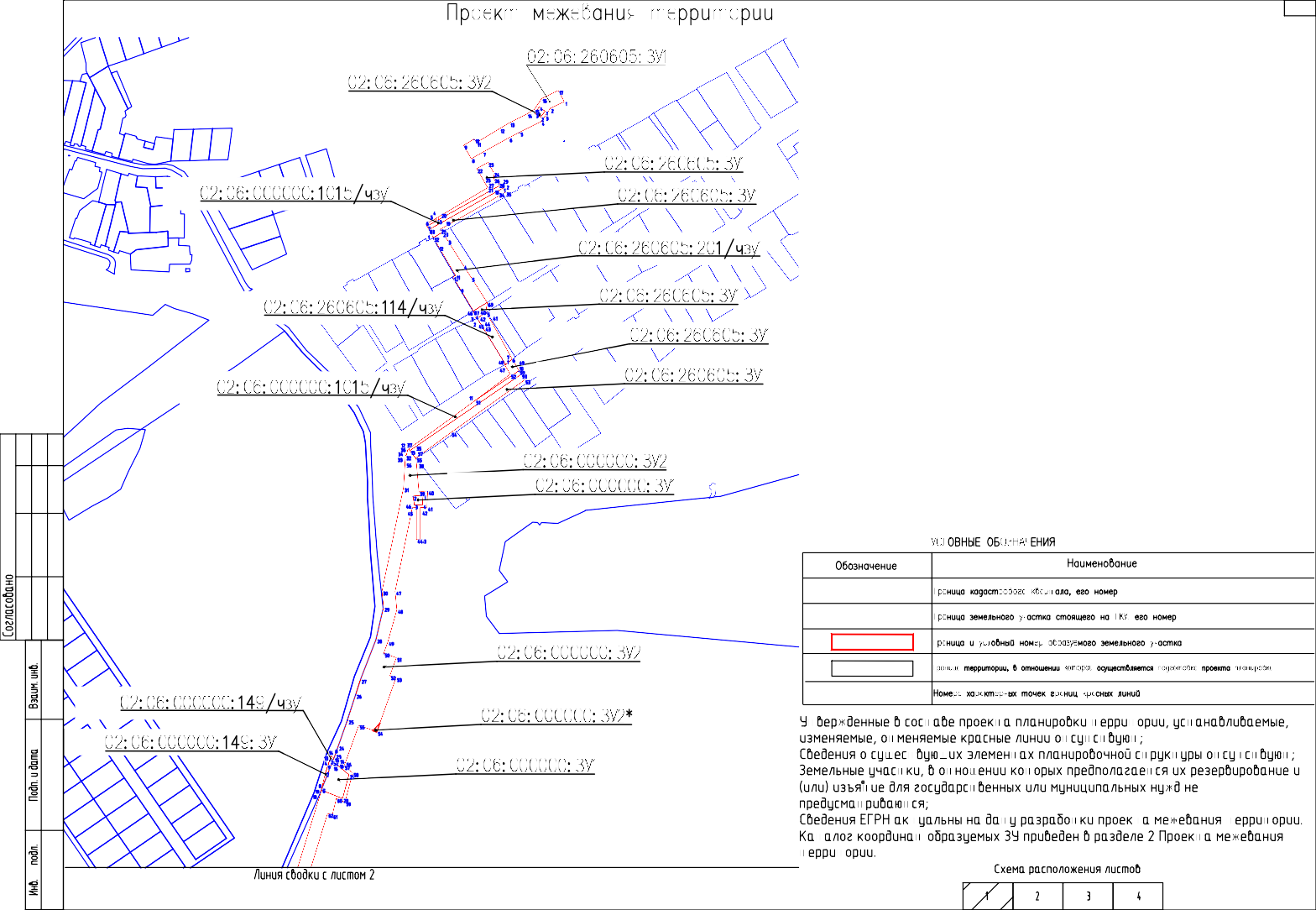 02:06:02080215Система координат МСК-02 М 1:5000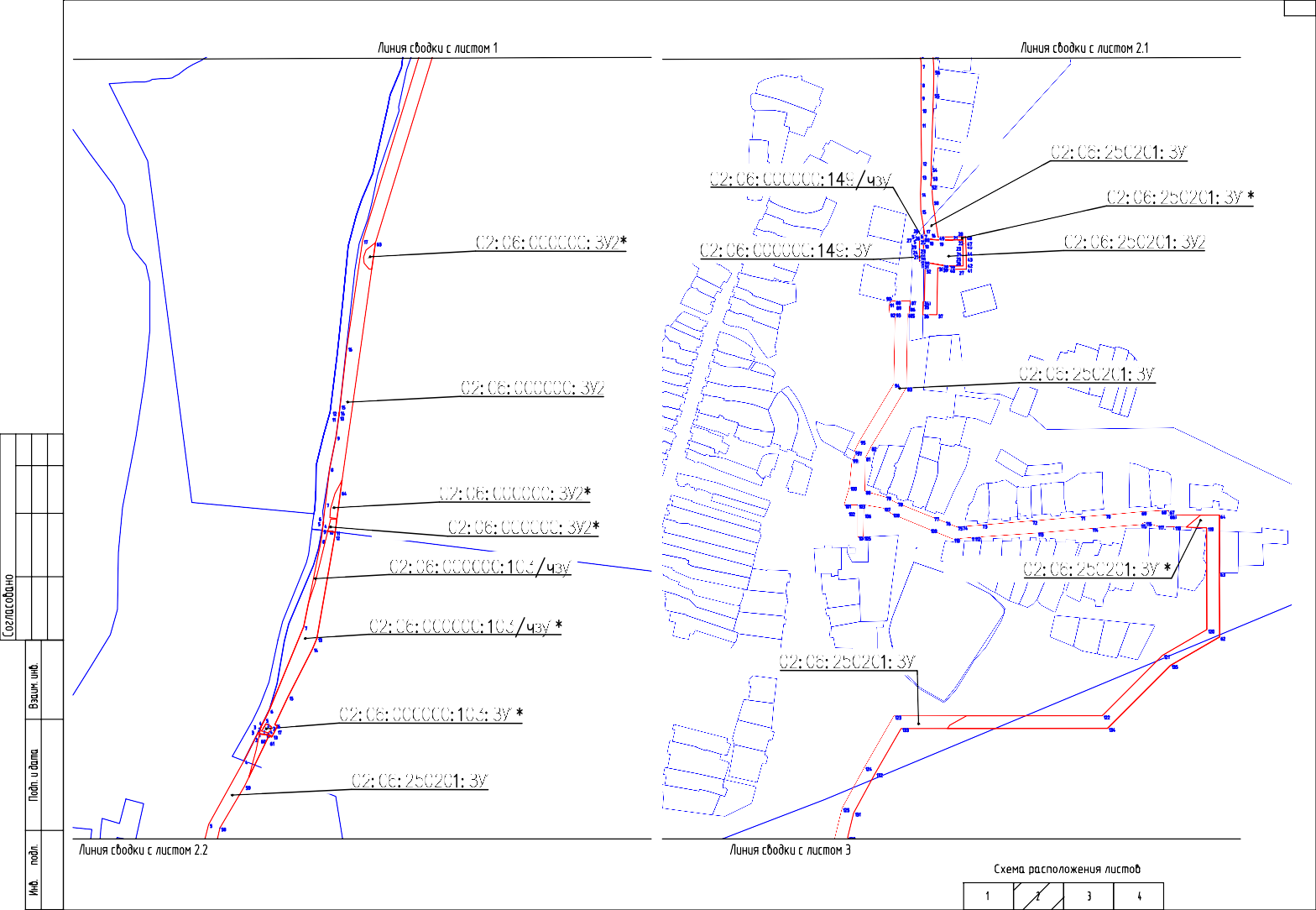 Система координат МСК-02 М 1:5000СОСТАВ ДОКУМЕНТАЦИИ ПО ПЛАНИРОВКЕ ТЕРРИТОРИИСОСТАВ ДОКУМЕНТАЦИИ ПО ПЛАНИРОВКЕ ТЕРРИТОРИИСОСТАВ ДОКУМЕНТАЦИИ ПО ПЛАНИРОВКЕ ТЕРРИТОРИИСОСТАВ ДОКУМЕНТАЦИИ ПО ПЛАНИРОВКЕ ТЕРРИТОРИИСОСТАВ ДОКУМЕНТАЦИИ ПО ПЛАНИРОВКЕ ТЕРРИТОРИИСОСТАВ ДОКУМЕНТАЦИИ ПО ПЛАНИРОВКЕ ТЕРРИТОРИИСОСТАВ ДОКУМЕНТАЦИИ ПО ПЛАНИРОВКЕ ТЕРРИТОРИИСОСТАВ ДОКУМЕНТАЦИИ ПО ПЛАНИРОВКЕ ТЕРРИТОРИИСОСТАВ ДОКУМЕНТАЦИИ ПО ПЛАНИРОВКЕ ТЕРРИТОРИИСОСТАВ ДОКУМЕНТАЦИИ ПО ПЛАНИРОВКЕ ТЕРРИТОРИИСОСТАВ ДОКУМЕНТАЦИИ ПО ПЛАНИРОВКЕ ТЕРРИТОРИИСОСТАВ ДОКУМЕНТАЦИИ ПО ПЛАНИРОВКЕ ТЕРРИТОРИИСОСТАВ ДОКУМЕНТАЦИИ ПО ПЛАНИРОВКЕ ТЕРРИТОРИИОбозначениеОбозначениеОбозначениеОбозначениеНаименованиеНаименованиеНаименованиеНаименованиеНаименованиеНаименованиеПримечаниеПримечаниеПроект планировки территорииПроект планировки территорииПроект планировки территорииПроект планировки территорииПроект планировки территорииПроект планировки территорииПроект планировки территорииПроект планировки территорииПроект планировки территорииПроект планировки территорииПроект планировки территорииПроект планировки территорииРАЗДЕЛ 1РАЗДЕЛ 1РАЗДЕЛ 1РАЗДЕЛ 1Проект планировки территории. Графическая часть:Чертеж красных линий;Чертеж границ зон планируемого размещения линейных объектовПроект планировки территории. Графическая часть:Чертеж красных линий;Чертеж границ зон планируемого размещения линейных объектовПроект планировки территории. Графическая часть:Чертеж красных линий;Чертеж границ зон планируемого размещения линейных объектовПроект планировки территории. Графическая часть:Чертеж красных линий;Чертеж границ зон планируемого размещения линейных объектовПроект планировки территории. Графическая часть:Чертеж красных линий;Чертеж границ зон планируемого размещения линейных объектовПроект планировки территории. Графическая часть:Чертеж красных линий;Чертеж границ зон планируемого размещения линейных объектовРАЗДЕЛ 2РАЗДЕЛ 2РАЗДЕЛ 2РАЗДЕЛ 2Положение о размещении линейных объектов.Положение о размещении линейных объектов.Положение о размещении линейных объектов.Положение о размещении линейных объектов.Положение о размещении линейных объектов.Положение о размещении линейных объектов.РАЗДЕЛ 3РАЗДЕЛ 3РАЗДЕЛ 3РАЗДЕЛ 3Материалы по обоснованию проекта планировки территории. Графическая часть:Схема расположения элементов планировочной структуры;Схема использования территории в период подготовки проекта планировки территории;Схема организации улично-дорожной сети и движения транспорта;Схема вертикальной планировки территории, инженерной подготовки и инженерной защиты территории;Схема границ территорий объектов культурного наследия;Схема границ зон с особыми условиями использования территории, особо охраняемых природных территорий, лесничеств;Схема границ территорий, подверженных риску возникновения чрезвычайных ситуаций природного и техногенного характера;Схема конструктивных и планировочных решений.Материалы по обоснованию проекта планировки территории. Графическая часть:Схема расположения элементов планировочной структуры;Схема использования территории в период подготовки проекта планировки территории;Схема организации улично-дорожной сети и движения транспорта;Схема вертикальной планировки территории, инженерной подготовки и инженерной защиты территории;Схема границ территорий объектов культурного наследия;Схема границ зон с особыми условиями использования территории, особо охраняемых природных территорий, лесничеств;Схема границ территорий, подверженных риску возникновения чрезвычайных ситуаций природного и техногенного характера;Схема конструктивных и планировочных решений.Материалы по обоснованию проекта планировки территории. Графическая часть:Схема расположения элементов планировочной структуры;Схема использования территории в период подготовки проекта планировки территории;Схема организации улично-дорожной сети и движения транспорта;Схема вертикальной планировки территории, инженерной подготовки и инженерной защиты территории;Схема границ территорий объектов культурного наследия;Схема границ зон с особыми условиями использования территории, особо охраняемых природных территорий, лесничеств;Схема границ территорий, подверженных риску возникновения чрезвычайных ситуаций природного и техногенного характера;Схема конструктивных и планировочных решений.Материалы по обоснованию проекта планировки территории. Графическая часть:Схема расположения элементов планировочной структуры;Схема использования территории в период подготовки проекта планировки территории;Схема организации улично-дорожной сети и движения транспорта;Схема вертикальной планировки территории, инженерной подготовки и инженерной защиты территории;Схема границ территорий объектов культурного наследия;Схема границ зон с особыми условиями использования территории, особо охраняемых природных территорий, лесничеств;Схема границ территорий, подверженных риску возникновения чрезвычайных ситуаций природного и техногенного характера;Схема конструктивных и планировочных решений.Материалы по обоснованию проекта планировки территории. Графическая часть:Схема расположения элементов планировочной структуры;Схема использования территории в период подготовки проекта планировки территории;Схема организации улично-дорожной сети и движения транспорта;Схема вертикальной планировки территории, инженерной подготовки и инженерной защиты территории;Схема границ территорий объектов культурного наследия;Схема границ зон с особыми условиями использования территории, особо охраняемых природных территорий, лесничеств;Схема границ территорий, подверженных риску возникновения чрезвычайных ситуаций природного и техногенного характера;Схема конструктивных и планировочных решений.Материалы по обоснованию проекта планировки территории. Графическая часть:Схема расположения элементов планировочной структуры;Схема использования территории в период подготовки проекта планировки территории;Схема организации улично-дорожной сети и движения транспорта;Схема вертикальной планировки территории, инженерной подготовки и инженерной защиты территории;Схема границ территорий объектов культурного наследия;Схема границ зон с особыми условиями использования территории, особо охраняемых природных территорий, лесничеств;Схема границ территорий, подверженных риску возникновения чрезвычайных ситуаций природного и техногенного характера;Схема конструктивных и планировочных решений.РАЗДЕЛ 4РАЗДЕЛ 4РАЗДЕЛ 4РАЗДЕЛ 4Материалы по обоснованию проекта планировки территории.Пояснительная записка.Материалы по обоснованию проекта планировки территории.Пояснительная записка.Материалы по обоснованию проекта планировки территории.Пояснительная записка.Материалы по обоснованию проекта планировки территории.Пояснительная записка.Материалы по обоснованию проекта планировки территории.Пояснительная записка.Материалы по обоснованию проекта планировки территории.Пояснительная записка.РАЗДЕЛ 5РАЗДЕЛ 5РАЗДЕЛ 5РАЗДЕЛ 5ПриложениеПриложениеПриложениеПриложениеПриложениеПриложениеПроект межевания территорииПроект межевания территорииПроект межевания территорииПроект межевания территорииПроект межевания территорииПроект межевания территорииПроект межевания территорииПроект межевания территорииПроект межевания территорииПроект межевания территорииПроект межевания территорииПроект межевания территорииРАЗДЕЛ 1РАЗДЕЛ 1РАЗДЕЛ 1РАЗДЕЛ 1Проект межевания территории. Графическая часть:- Чертеж межевания территорииПроект межевания территории. Графическая часть:- Чертеж межевания территорииПроект межевания территории. Графическая часть:- Чертеж межевания территорииПроект межевания территории. Графическая часть:- Чертеж межевания территорииПроект межевания территории. Графическая часть:- Чертеж межевания территорииПроект межевания территории. Графическая часть:- Чертеж межевания территорииРАЗДЕЛ 2РАЗДЕЛ 2РАЗДЕЛ 2РАЗДЕЛ 2Проект межевания территории. Текстовая часть.Проект межевания территории. Текстовая часть.Проект межевания территории. Текстовая часть.Проект межевания территории. Текстовая часть.Проект межевания территории. Текстовая часть.Проект межевания территории. Текстовая часть.РАЗДЕЛ 3РАЗДЕЛ 3РАЗДЕЛ 3РАЗДЕЛ 3Материалы по обоснованию проекта межевания территории. Графическая часть:1.Чертеж материалов по обоснованию проекта межевания территории 2.Проектная документация лесного участкаМатериалы по обоснованию проекта межевания территории. Графическая часть:1.Чертеж материалов по обоснованию проекта межевания территории 2.Проектная документация лесного участкаМатериалы по обоснованию проекта межевания территории. Графическая часть:1.Чертеж материалов по обоснованию проекта межевания территории 2.Проектная документация лесного участкаМатериалы по обоснованию проекта межевания территории. Графическая часть:1.Чертеж материалов по обоснованию проекта межевания территории 2.Проектная документация лесного участкаМатериалы по обоснованию проекта межевания территории. Графическая часть:1.Чертеж материалов по обоснованию проекта межевания территории 2.Проектная документация лесного участкаМатериалы по обоснованию проекта межевания территории. Графическая часть:1.Чертеж материалов по обоснованию проекта межевания территории 2.Проектная документация лесного участкаВзам. Инв. №Подпись и датаПодпись и датаПМТПМТПМТПМТПМТПодпись и датаПМТПМТПМТПМТПМТПодпись и датаИзм.Изм.Кол.учЛист№док.№док.ПодписьДатаПМТПМТПМТПМТПМТИнв. № подп.Разраб.Разраб.Разраб.ЯнгироваЯнгироваЯнгирова10.2021«Газопровод межпоселковый с. Темясово– д. Аминево – д. Верхнеидрисово – д. Нижнеидрисово – д. Кульчурово – д. Муллакаево Баймакского района Республики Башкортостан»СтадияЛистЛистЛистовИнв. № подп.ПроверилПроверилПроверилТаратунинаТаратунинаТаратунина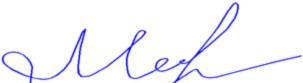 10.2021«Газопровод межпоселковый с. Темясово– д. Аминево – д. Верхнеидрисово – д. Нижнеидрисово – д. Кульчурово – д. Муллакаево Баймакского района Республики Башкортостан»П1130Инв. № подп.Нач.отд.Нач.отд.Нач.отд.КозловКозловКозлов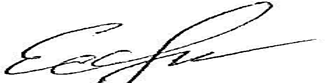 10.2021«Газопровод межпоселковый с. Темясово– д. Аминево – д. Верхнеидрисово – д. Нижнеидрисово – д. Кульчурово – д. Муллакаево Баймакского района Республики Башкортостан»ОП ООО «ИПИГАЗ»в г. УфаОП ООО «ИПИГАЗ»в г. УфаОП ООО «ИПИГАЗ»в г. УфаОП ООО «ИПИГАЗ»в г. УфаИнв. № подп.«Газопровод межпоселковый с. Темясово– д. Аминево – д. Верхнеидрисово – д. Нижнеидрисово – д. Кульчурово – д. Муллакаево Баймакского района Республики Башкортостан»ОП ООО «ИПИГАЗ»в г. УфаОП ООО «ИПИГАЗ»в г. УфаОП ООО «ИПИГАЗ»в г. УфаОП ООО «ИПИГАЗ»в г. УфаИнв. № подп.«Газопровод межпоселковый с. Темясово– д. Аминево – д. Верхнеидрисово – д. Нижнеидрисово – д. Кульчурово – д. Муллакаево Баймакского района Республики Башкортостан»ОП ООО «ИПИГАЗ»в г. УфаОП ООО «ИПИГАЗ»в г. УфаОП ООО «ИПИГАЗ»в г. УфаОП ООО «ИПИГАЗ»в г. Уфа